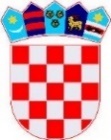 REPUBLIKA HRVATSKA          LIČKO-SENJSKA ŽUPANIJA                       GRAD  GOSPIĆGRADONAČELNIKKLASA: 401-01/19-01/11URBROJ: 2125/01-02-19-02Gospić, 11. prosinca 2019. godineNa temelju članka 49. Statuta Grada Gospića („Službeni vjesnik Grada Gospića“ broj 7/09, 5/10, 7/10, 1/12, 2/13, 3/13-p.t., 07/15, 1/18), a u vezi sa člankom 34. Zakona o fiskalnoj odgovornosti („Narodne novine“ broj 111/18) i člankom 7. Uredbe o sastavljanju i predaji Izjave o fiskalnoj odgovornosti i izvještaja o primjeni fiskalnih pravila („Narodne novine“ broj 95/19), Gradonačelnik Grada Gospića dana 11. prosinca 2019. godine donosiPROCEDURU IZDAVANJA I OBRAČUNAVANJA PUTNIH NALOGAČlanak 1.Ovom Procedurom propisuje se način i postupak izdavanja, te obračun naloga za službeno putovanje.Primjena ove Procedure obvezna je za sve dužnosnike, službenikei namještenike Grada Gospića koji se upućuju na službeno putovanje. Članak 2.Izrazi koji se koriste u ovoj Proceduri za osobe u muškom rodu, upotrijebljeni su neutralno i odnose se jednako na muške i ženske osobe.Članak 3.	Način i postupak izdavanja, te obračun putnog naloga za službeno putovanje određuje se kako slijedi:Članak 4.      Ova Procedura stupa na snagu danom donošenja, a objavit će se na mrežnoj stranici Grada Gospića. GRADONAČELNIK GRADA GOSPIĆA
Karlo Starčević, v.r.DIJAGRAM TIJEKAOPIS AKTIVNOSTIIZVRŠENJEIZVRŠENJEPOPRATNI DOKUMENTIDIJAGRAM TIJEKAOPIS AKTIVNOSTIODGOVORNOST       ROKPOPRATNI DOKUMENTI1.Prijedlog/ zahtjev za upućivanje dužnosnika/ službenika/ namještenika na službeni putPrijedlog/zahtjev za službeni put dostavlja dužnosnik/ službenik/namještenik uz navođenje opravdanosti/svrhe službenog putaPrijedlog/zahtjev za službeni put se dostavlja administrativnom tajniku gradonačelnikaDužnosnik/ službenik/ namještenikAdministrativni tajnik gradonačelnikaTijekom tekuće godine Prijedlog/ zahtjev za službeni put, poziv na seminar i sl.2.Razmatranje prijedloga/ zahtjeva za službeni putGradonačelnik Grada ili osoba koju Gradonačelnik Grada ovlasti razmatra opravdanost prijedloga/zahtjeva za službeni putGradonačelnik ili osoba koju Gradonačelnik ovlastiTri dana od zaprimanja prijedloga/ zahtjevaAko je prijedlog/ zahtjev za službeni put opravdan, daje se naredba za izdavanje putnog naloga3. Izdavanje putnog nalogaIzdavanje putnog naloga i zavođenje u elektroničku Evidenciju putnih nalogaAdministrativni tajnik gradonačelnika1 dan prije službenog putovanjaPutni nalogEvidencija putnih naloga4.                     Potpis putnog nalogaPutni nalog potpisuje Gradonačelnik ili osoba koju Gradonačelnik ovlastiGradonačelnik ili osoba koju Gradonačelnik ovlasti1 dan prije službenog putovanjaPutni nalog5.                  Realizacija putnog nalogaRealizacija putovanja po putnom naloguDužnosnik/ Službenik/ NamještenikDan za koji je izdan putni nalogPutni nalog6.Obračun putnog nalogaUpisivanje potrebnih podataka u putni nalog.1.Popunjavaju se dijelovi putnog naloga (datum i vrijeme polaska na službeni put, datum i vrijeme dolaska sa službenog puta, početno i završno stanje brojila ako je korišten osobni automobil, cestarine i sl..).  2.Prilaže se dokumentacija potrebna za obračun troškova putovanja. Putnom nalogu se obvezno prilažu originalne isprave kojima se dokazuju nastali troškovi i to:a) računi kojim se pravdaju izdaci za smještaj,b) karte, računi i obračuni kojim se dokazuju troškovi prijevoza,c) računi i dokazi o ostalim izdacima (npr. parkiralište),d) pisano izvješće o izvršenju zadaće,e) odobreni Prijedlog/zahtjev za službeni put.3.Sastavlja se pisano izvješće o rezultatima službenog putovanja i obvezno prilaže uz putni nalog. 4.Obračunavaju se troškovi prema priloženoj dokumentaciji. 5.Ovjerava se putni nalog svojim potpisom.Obračunati putni nalog s prilozima se dostavlja u Odsjek za proračun i računovodstvo.Dužnosnik/službenik/ namještenik koji je bio na službenom putu U roku 3 dana od povratka sa službenog putovanjaPutni nalog,Prilozi (autobusne karte, računi za noćenje, gorivo, cestarinu i sl.),Pisano izvješće o rezultatima službenog putovanja, Prijedlog/ zahtjev za službeni put7.Isplata putnog naloga1. Službenik u Odsjeku za proračun i računovodstvo provjerava priložene isprave i obavlja formalnu i računsku kontrolu. 2. Nakon ovjere putnog naloga od strane Odsjeka za proračun i računovodstvo, isti se dostavlja Gradonačelniku ili osobi  koju Gradonačelnik ovlasti na potpis.3. Isplaćuju se troškovi po putnom nalogu na žiro-račun odnosno tekući račun dužnosnika/službenika/ namještenika koji je bio na službenom putu ili putem blagajne.4. Likvidira se putni nalog.5. Evidentira se isplata u računovodstvenom sustavu.Službenik Odsjeka za proračun i računovodstvoGradonačelnik ili osoba koju Gradonačelnik ovlastiU roku 8 dana od dana zaprimanja ispravno popunjenog putnog nalogaPutni nalog